РЕПУБЛИКА БЪЛГАРИЯ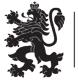 МИНИСТЕРСТВО НА ЗДРАВЕОПАЗВАНЕТОРЕГИОНАЛНА ЗДРАВНА ИНСПЕКЦИЯ – СОФИЙСКА ОБЛАСТ Гр. София, 1431, бул. Акад. Иван Гешов № 15	e-mail: rzi_so@rzi-sfo.bgТел. 02/807 87 00;  факс: 02/807 87 10		www.rzi-sfo..bgСписък на допуснатите кандидати до конкурс за длъжността  „главен експерт“ в дирекция „Административно-правно, финансово и стопанско обслужване" – Регионална здравна инспекция – Софийска областНастоящият списък е съставен на основание чл. 21, ал.4 от НПКПМДС, във връзка с решение на  конкурсната комисия от проведено заседание на 16.03.2021 г., оформено в протокол, съгласно Приложение № 4  към чл.20, ал.5 от НПКПМДС.Татяна Малинова  (п)Главен секретар на РЗИ – Софийска област, Председател на конкурсната комисия, по Заповед № РД-15-08-2/ 15.03.2021 г.РЕПУБЛИКА БЪЛГАРИЯМИНИСТЕРСТВО НА ЗДРАВЕОПАЗВАНЕТОРЕГИОНАЛНА ЗДРАВНА ИНСПЕКЦИЯ – СОФИЙСКА ОБЛАСТ Гр. София, 1431, бул. Акад. Иван Гешов № 15	e-mail: rzi_so@rzi-sfo.bgТел. 02/807 87 00;  факс: 02/807 87 10		             www.rzi-sfo..bgСписък на недопуснатите кандидати до конкурс за длъжността  „главен експерт“ в дирекция „Административно-правно, финансово и стопанско обслужване" – Регионална здравна инспекция – Софийска област  Няма недопуснати кандидати.Настоящият списък е съставен на основание чл. 21, ал.4 от НПКПМДС, във връзка с решение на  конкурсната комисия от проведено заседание на 16.03.2021г., оформено в протокол, съгласно Приложение № 4  към чл.20, ал.5 от НПКПМДС.Татяна Малинова  (п)Главен секретар на РЗИ – Софийска област, Председател на конкурсната комисия, по Заповед № РД-15-08-2/ 15.03.2021 г.№Име, презиме и фамилия на кандидата1.Диана Кръстева КоцеваПодписът е заличен на основание арг. чл. 5, § 1, „в“,от Регламент (ЕС) 2016/679Подписът е заличен на основание арг. чл. 5, § 1, „в“,от Регламент (ЕС) 2016/679